BBS 2560A (06/03)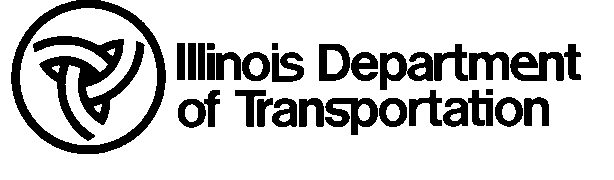 Nonconformance ReportContractor:Contractor:Contractor:NCR Tracking No.:NCR Tracking No.:NCR Tracking No.:NCR Tracking No.:NCR Tracking No.:Bridge ID:Bridge ID:Form BBS 2562 Report No:Form BBS 2562 Report No:Form BBS 2562 Report No:Form BBS 2562 Report No:Form BBS 2562 Report No:Form BBS 2562 Report No:Location:Date NCR Report First Issued:Date NCR Report First Issued:Date NCR Report First Issued:Date NCR Report First Issued:Date NCR Report First Issued:Date NCR Report First Issued:Date NCR Report First Issued:Contract No:Contract No:Contract No:Contract No:Paint Technician:Paint Technician:Paint Technician:Paint Technician:Inspector:Inspector:Inspector:Nonconformance Description/Specific Location:       Nonconformance Description/Specific Location:       Nonconformance Description/Specific Location:       Nonconformance Description/Specific Location:       Nonconformance Description/Specific Location:       Nonconformance Description/Specific Location:       Nonconformance Description/Specific Location:       Nonconformance Description/Specific Location:       Nonconformance Description/Specific Location:       Nonconformance Description/Specific Location:       Nonconformance Description/Specific Location:       Nonconformance Description/Specific Location:       Nonconformance Description/Specific Location:       Nonconformance Description/Specific Location:       Nonconformance Description/Specific Location:       Nonconformance Description/Specific Location:       Nonconformance Description/Specific Location:       Nonconformance Description/Specific Location:       Nonconformance Description/Specific Location:       Controlling Document or Drawing:       Controlling Document or Drawing:       Controlling Document or Drawing:       Controlling Document or Drawing:       Controlling Document or Drawing:       Controlling Document or Drawing:       Controlling Document or Drawing:       Controlling Document or Drawing:       Controlling Document or Drawing:       Controlling Document or Drawing:       Controlling Document or Drawing:       Controlling Document or Drawing:       Controlling Document or Drawing:       Controlling Document or Drawing:       Controlling Document or Drawing:       Controlling Document or Drawing:       Controlling Document or Drawing:       Controlling Document or Drawing:       Controlling Document or Drawing:       Cause of Nonconformance:       Cause of Nonconformance:       Cause of Nonconformance:       Cause of Nonconformance:       Cause of Nonconformance:       Cause of Nonconformance:       Cause of Nonconformance:       Cause of Nonconformance:       Cause of Nonconformance:       Cause of Nonconformance:       Cause of Nonconformance:       Cause of Nonconformance:       Cause of Nonconformance:       Cause of Nonconformance:       Cause of Nonconformance:       Cause of Nonconformance:       Cause of Nonconformance:       Cause of Nonconformance:       Cause of Nonconformance:       Recommended Steps to Resolve Nonconforming Situation (provide copy of NCR to Contractor at this stage):Recommended Steps to Resolve Nonconforming Situation (provide copy of NCR to Contractor at this stage):Recommended Steps to Resolve Nonconforming Situation (provide copy of NCR to Contractor at this stage):Recommended Steps to Resolve Nonconforming Situation (provide copy of NCR to Contractor at this stage):Recommended Steps to Resolve Nonconforming Situation (provide copy of NCR to Contractor at this stage):Recommended Steps to Resolve Nonconforming Situation (provide copy of NCR to Contractor at this stage):Recommended Steps to Resolve Nonconforming Situation (provide copy of NCR to Contractor at this stage):Recommended Steps to Resolve Nonconforming Situation (provide copy of NCR to Contractor at this stage):Recommended Steps to Resolve Nonconforming Situation (provide copy of NCR to Contractor at this stage):Recommended Steps to Resolve Nonconforming Situation (provide copy of NCR to Contractor at this stage):Recommended Steps to Resolve Nonconforming Situation (provide copy of NCR to Contractor at this stage):Recommended Steps to Resolve Nonconforming Situation (provide copy of NCR to Contractor at this stage):Recommended Steps to Resolve Nonconforming Situation (provide copy of NCR to Contractor at this stage):Recommended Steps to Resolve Nonconforming Situation (provide copy of NCR to Contractor at this stage):Recommended Steps to Resolve Nonconforming Situation (provide copy of NCR to Contractor at this stage):Recommended Steps to Resolve Nonconforming Situation (provide copy of NCR to Contractor at this stage):Recommended Steps to Resolve Nonconforming Situation (provide copy of NCR to Contractor at this stage):Recommended Steps to Resolve Nonconforming Situation (provide copy of NCR to Contractor at this stage):Recommended Steps to Resolve Nonconforming Situation (provide copy of NCR to Contractor at this stage):Recommended Disposition and Basis for Recommendation (copy to Contractor at this stage):Recommended Disposition and Basis for Recommendation (copy to Contractor at this stage):Recommended Disposition and Basis for Recommendation (copy to Contractor at this stage):Recommended Disposition and Basis for Recommendation (copy to Contractor at this stage):Recommended Disposition and Basis for Recommendation (copy to Contractor at this stage):Recommended Disposition and Basis for Recommendation (copy to Contractor at this stage):Recommended Disposition and Basis for Recommendation (copy to Contractor at this stage):Recommended Disposition and Basis for Recommendation (copy to Contractor at this stage):Recommended Disposition and Basis for Recommendation (copy to Contractor at this stage):Recommended Disposition and Basis for Recommendation (copy to Contractor at this stage):Recommended Disposition and Basis for Recommendation (copy to Contractor at this stage):Recommended Disposition and Basis for Recommendation (copy to Contractor at this stage):Recommended Disposition and Basis for Recommendation (copy to Contractor at this stage):Recommended Disposition and Basis for Recommendation (copy to Contractor at this stage):Recommended Disposition and Basis for Recommendation (copy to Contractor at this stage):Recommended Disposition and Basis for Recommendation (copy to Contractor at this stage):Please IndicatePlease IndicatePlease IndicateRework Rework Repair Repair Use as isUse as isRejectRejectSignature of Dispositioner:Signature of Dispositioner:Signature of Dispositioner:Signature of Dispositioner:Signature of Dispositioner:Signature of Dispositioner:Signature of Dispositioner:Signature of Dispositioner:Signature of Dispositioner:Signature of Dispositioner:Approval of Disposition by:       Approval of Disposition by:       Approval of Disposition by:       Approval of Disposition by:       Approval of Disposition by:       Approval of Disposition by:       Approval of Disposition by:       Approval of Disposition by:       Approval of Disposition by:       Corrective Action Taken:       Corrective Action Taken:       Corrective Action Taken:       Corrective Action Taken:       Corrective Action Taken:       Corrective Action Taken:       Corrective Action Taken:       Corrective Action Taken:       Corrective Action Taken:       Corrective Action Taken:       Corrective Action Taken:       Corrective Action Taken:       Corrective Action Taken:       Corrective Action Taken:       Corrective Action Taken:       Corrective Action Taken:       Corrective Action Taken:       Corrective Action Taken:       Corrective Action Taken:       Action to Prevent Nonconformance Recurrence:       Action to Prevent Nonconformance Recurrence:       Action to Prevent Nonconformance Recurrence:       Action to Prevent Nonconformance Recurrence:       Action to Prevent Nonconformance Recurrence:       Action to Prevent Nonconformance Recurrence:       Action to Prevent Nonconformance Recurrence:       Action to Prevent Nonconformance Recurrence:       Action to Prevent Nonconformance Recurrence:       Action to Prevent Nonconformance Recurrence:       Action to Prevent Nonconformance Recurrence:       Action to Prevent Nonconformance Recurrence:       Action to Prevent Nonconformance Recurrence:       Action to Prevent Nonconformance Recurrence:       Action to Prevent Nonconformance Recurrence:       Action to Prevent Nonconformance Recurrence:       Action to Prevent Nonconformance Recurrence:       Action to Prevent Nonconformance Recurrence:       Action to Prevent Nonconformance Recurrence:       Closed       Yes      NoClosed       Yes      NoClosed       Yes      NoClosed       Yes      NoClosed       Yes      NoClosed       Yes      NoClosed       Yes      NoClosed       Yes      NoClosed       Yes      NoClosed       Yes      NoClosed       Yes      NoClosed       Yes      NoClosed       Yes      NoClosed       Yes      NoClosed       Yes      NoClosed       Yes      NoClosed       Yes      NoClosed       Yes      NoClosed       Yes      NoCorrective Action Verified ByCorrective Action Verified ByCorrective Action Verified ByCorrective Action Verified ByCorrective Action Verified ByCorrective Action Verified ByCorrective Action Verified ByResident EngineerResident EngineerResident EngineerResident EngineerResident EngineerResident EngineerResident EngineerResident EngineerResident EngineerResident EngineerResident EngineerResident EngineerPrint or Type NamePrint or Type NamePrint or Type NamePrint or Type NamePrint or Type NamePrint or Type NamePrint or Type NamePrint or Type NamePrint or Type NamePrint or Type NamePrint or Type NamePrint or Type NamePrint or Type NamePrint or Type NamePrint or Type NamePrint or Type NameSignatureSignatureSignatureSignatureSignatureSignatureSignatureSignatureSignatureSignatureSignatureSignatureSignatureSignatureSignatureSignatureTitleTitleTitleTitleTitleTitleTitleTitleTitleTitleTitleTitleTitleTitleTitleTitleDateDateDateDateDateDateDateDateDateDateDaily Inspection Report No.Daily Inspection Report No.Daily Inspection Report No.Daily Inspection Report No.Daily Inspection Report No.DateFinal Copy to ContractorFinal Copy to ContractorFinal Copy to ContractorFinal Copy to ContractorFinal Copy to ContractorFinal Copy to ContractorFinal Copy to ContractorFinal Copy to ContractorFinal Copy to ContractorDate